71 - Scenario: Practising sports in the local environmentAim:	 To encourage migrants to gather information about the sports opportunities available in the locality, and to learn the language needed to register at a sport centre, gym or club.Communicative situationsUnderstanding flyers, posters and internet pages about sports activities in the local environment.Filling in a registration form for a sport centre, club or gym.MaterialsA) Flyer or internet page about a local sport centre, gym or sports club.Language activitiesActivity 1Ask learners to look at material A), the flyer or internet page, and explain and practise words and expressions that are likely to be new to them.Get them to try to read the internet page of flyer in pairs and then check their understanding. Activity 2In order to prepare for an activity outside the learning environment, introduce a sample dialogue, such as the following:A. Good morning, can I do swimming, gym, play basketball, etc] here?B. Yes, of course!A. How much does membership cost?B. 20 euros per month.A. How many times a week are the [swimming, gym, basketball etc.] sessions?B. Three afternoons from... to...A. I first need to improve my fitness. What do you suggest?B. I'd recommend this training schedule, with these exercises...A. Thank you.Check understanding by focusing on the key expressions: "Can I practise...? How much does it cost...? How many times...? " Activity 3Suggest a role play along similar lines but varying some elements (the sports activities, the price, etc.) and get learners to practise asking for and giving advice. Allow time for preparation.Activity 4Show learners a registration form for the place where the outside activity will take place.Ask learners to fill it out.Then, ask them to correct each other's completed forms, encouraging peer support.Activity 5Arrange a meeting with a secretary or coach at the sport centre referred to in the previous activity.Prepare the meeting in advance, taking into account the suggestions in Tool 76 - Preparing language support activities in the community with migrants and in Tool 77 – Mapping journeys and the local area with migrants.Materials A)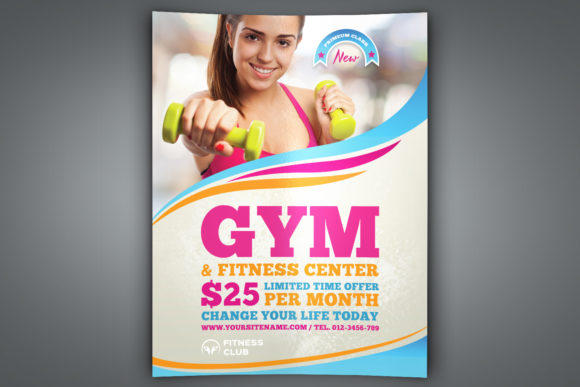 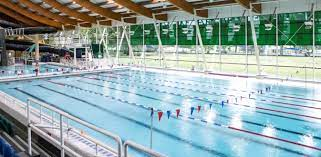 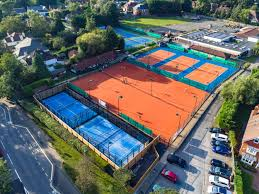 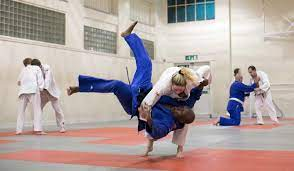 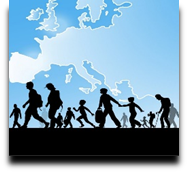 Language Support for Migrants
A Council of Europe Toolkit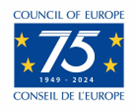 